附件启动仪式直播入口“中国水事”抖音号（抖音扫码）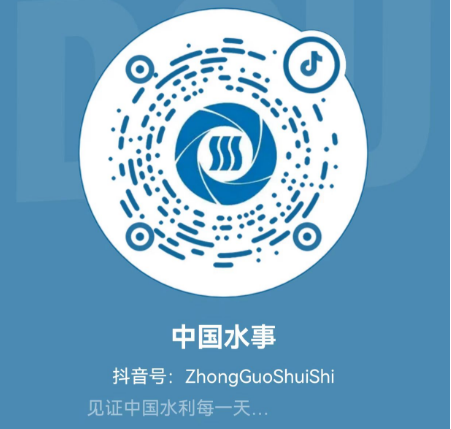 “节水中国”网站（微信扫码）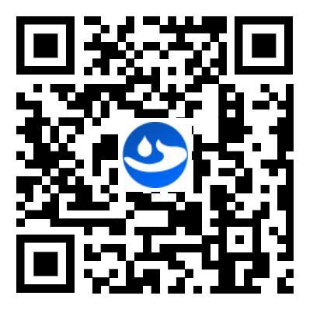 河北新闻网（微信扫码）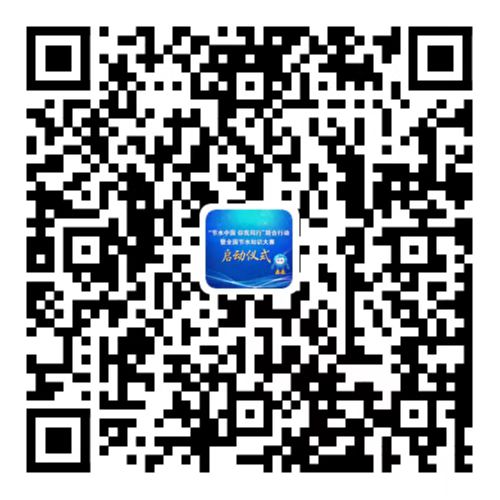 